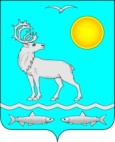 Администрация  муниципального  образования«Малоземельский  сельсовет»  Ненецкого автономного округаРАСПОРЯЖЕНИЕ20 мая 2019 года                                                                           № 53п. Нельмин-НосО подготовке и проведении мероприятий по санитарной уборке и благоустройству территории МО «Малоземельский сельсовет» НАОВ соответствии со статьёй 45.1. Федерального закона от 06.10.2003 № 131-ФЗ  "Об общих принципах организации местного самоуправления в Российской Федерации", законом НАО от 29.03.2019 № 60-ОЗ "О порядке определения органами местного самоуправления границ прилегающих территорий" и в целях обеспечения чистоты и порядка на территории муниципального образования «Малоземельский сельсовет» Ненецкого автономного округа  после зимнего периода:Объявить с 20 мая по 30 июня  2019 года месячник по санитарной очистке и благоустройству территории муниципального образования.Рекомендовать владельцам частного жилищного фонда провести уборку придомовой территории по периметру строений до прилегающих тротуаров и снос бесхозных строений.Рекомендовать руководителям предприятий и организаций всех форм собственности провести необходимые работы по уборке и благоустройству закрепленных территорий.Рекомендовать руководителям учреждений образования, здравоохранения, культуры и спорта организовать работы по уборке территорий.Рекомендовать руководителям предприятий и индивидуальным предпринимателям, осуществляющим деятельность в сфере потребительского рынка, проведение работ по очистке прилегающих территорий, ремонту входных групп, установке недостающих урн и т.д. МКП «ЖКХ МО «Малоземельский сельсовет» своевременно осуществлять вывоз отходов, образующихся от уборки поселковых территорий.Настоящее распоряжение вступает в силу после его официального опубликования (обнародования). Контроль за исполнением распоряжения возложить на ведущего специалиста МО «Малоземельский сельсовет» НАО.ВрИО главы МО«Малоземельский сельсовет» НАО –ведущий специалист							А.Г.Митькин